#33ARSEENAs33	74.922VERGIFHOUT PLUIMVEEVOERArseen is een berucht gif en verdiende de naam 'erfpoeder' voor  het gebruik ervan  voor moord..Gechromeerd  koper-arsenaat wordt  gebruikt om hout te behandelen, met het arseen dat insecticide eigenschap-pen verleent.Biologisch arseen werd vroeger gebruikt in pluimveevoer om infectie te voorkomen en gewichtstoename te bevorderen .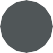 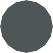 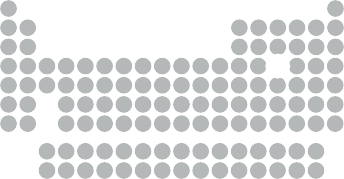 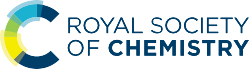 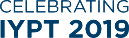 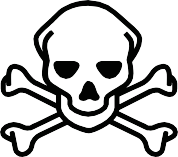 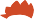 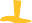 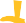 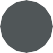 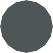 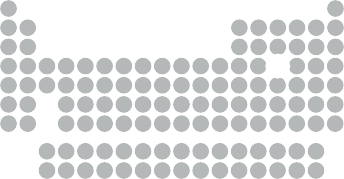 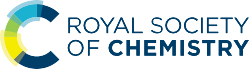 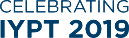 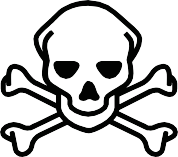 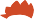 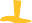 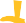 Ci	© 2019 Andy Brunning/Royal Society of Chemistry#IYPT2019